FOR WRITTEN REPLY QUESTION 101NATIONAL ASSEMBLY36/1/4/1(201900001)DATE OF PUBLICATION IN INTERNAL QUESTION PAPER: 7 FEBRUARY 2019 (INTERNAL QUESTION PAPER NO 1-2019)101.	Mr M S Shackleton (DA) to ask the Minister of Police:What number of (a) cases of (i) murder, (ii) rape, (iii) housebreaking, (iv) carjacking,(v) theft of motor vehicles, (vi) house robbery and (vii) drug-related crimes were reported at the Temba Police Station, (b) such cases were sent to court and (c) convictions were obtained for the specified cases in the past three financial years?NW106EREPLY:(a)Number of Cases Re orted at the Temba Police Station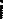 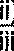 (b)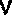 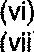 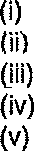 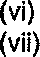 (c)2Reply to question 101 recommended/	d•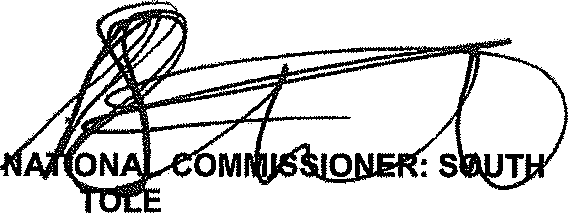 KJ SI	(SOEG)Date:	t i› »- i ›Reply to question 101 approved/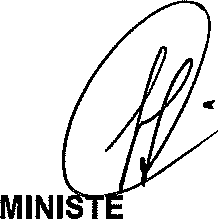 R OF POLICE BH CELE, MP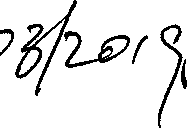 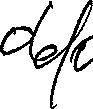 Date:GENERAL AFRICAN POLICE SERVICE201620172018Murder625573Ra e203182156Housebreakin1 048880776iv	Car”ackin13498107Theft of motor vehlcle193124130House robbery1221344 33Dru -related crimes1 6361 9682 428Number of Cases to CourtNumber of Cases to CourtNumber of Cases to CourtNumber of Cases to Court201620172018Murder303229Rape101100109Housebreaking159110106Carjacking1055Theft of motor vehicle1659House robbery151017Drug-related crimes1 6451 9682 430Number of Cases wlth ConvlctloneNumber of Cases wlth ConvlctloneNumber of Cases wlth ConvlctloneNumber of Cases wlth Convlctlone2016 	2017	2018(i)	Murder152311(ii)	Rape172318(lii)	Housebreaking222911(iv)	Carjacking012(v)	Theft of motor vehicle111cvi)	House robbery1 	54(vii) Drug-related crimes664226266